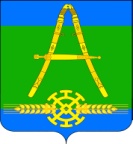 АДМИНИСТРАЦИЯ АЛЕКСАНДРОВСКОГО СЕЛЬСКОГО ПОСЕЛЕНИЯ  УСТЬ-ЛАБИНСКОГО  РАЙОНАР А С П О Р Я Ж Е Н И Еот 01.11.2019 г.  					                                                        № 121-рхутор АлександровскийО проведении  конкурса  лучшее оформление «Новогоднее настроение» на территории Александровского сельского поселения Усть-Лабинского района 	В целях подготовки к встрече Нового 2020 года, повышения эстетического и художественного уровня новогоднего оформления Александровского сельского поселения Усть-Лабинского района, создания праздничного настроения для жителей и гостей поселения в новогодние и рождественские праздники:1.Провести с 01 декабря по 25 декабря 2019 года конкурс «Новогоднее настроение» на территории Александровского сельского поселения Усть-Лабинского района.2.Утвердить Положение о проведении конкурса согласно приложению № 1. 3.Утвердить состав жюри конкурса согласно приложению № 2. 4.Рекомендовать руководителям предприятий, учреждений, организаций всех форм собственности в срок до 15.12.2019г.: 4.1.Оформить: -фасады, входные группы зданий, прилегающую территорию, витрины магазинов, малые архитектурные формы и т.д. художественной подсветкой; -деревья, кустарники, установленные новогодние ёлки на прилегающей территории световыми гирляндами, ленточными гирляндами, завесами, гибким световым шнуром и т.д. 4.2.Определить ответственных лиц за: -своевременное включение и отключение элементов праздничного оформления; -демонтаж или устранение дефектов, возникающих в процессе эксплуатации элементов праздничного оформления; -соблюдение правил техники безопасности. 5. Общему отделу администрации Александровского сельского поселения Усть-Лабинского района (Локтионова) обнародовать настоящее распоряжение и разместить на официальном сайте Александровского сельского поселения Усть-Лабинского района. 6.Контроль за выполнением распоряжения возложить на главу Александровского сельского поселения Усть-Лабинского района Н.Н. Харько.7. Распоряжение вступает в силу со дня его обнародования.Глава Александровского сельского поселения Усть-Лабинский район                                                  Н.Н. Харько Приложение № 1 к распоряжению администрации Александровскогосельского поселения Усть-Лабинского районаот 01.11.2019г № 120-р           ПОЛОЖЕНИЕ о конкурсе «Новогоднее настроение»1.Общие положения конкурса «Новогоднее настроение» (далее - конкурс) проводится в целях стимулирования нестандартного творческого подхода к оформлению Александровского сельского поселения Усть-Лабинского района к:- новогодним праздникам; - повышения эстетического и художественного уровня праздничного оформления; - создания праздничной атмосферы для жителей и гостей поселения в новогодние и рождественские праздники. 2.Задачи конкурса2.1.Улучшение качества художественного оформления и благоустройства Александровского сельского поселения Усть-Лабинского района к новогодним праздникам. 2.2. Украшение населенных пунктов поселения, создание праздничного настроения на улицах у жителей и гостей. 2.3.Поддержка и развитие новых форм дизайнерских креативных и нестандартных решений в оформлении зданий и территории поселения. 2.4.Привлечение к участию в работе по праздничному новогоднему оформлению организаций всех форм собственности, индивидуальных предпринимателей и населения. 2.5.Развитие творческой и общественной активности населения.3. Участники конкурса3.1.Предприятия, организации всех форм собственности, индивидуальные предприниматели. 3.2.Государственные и муниципальные учреждения. 3.3.Жители поселения. 3.4.Участие возможно в нескольких номинациях. 4. Сроки проведения конкурса4.1.Конкурс проводится с 01 декабря по 25 декабря 2018 года.5. Условия проведения конкурса5.1.Конкурс проводится по следующим номинациям: - «Новогодний серпантин» - комплексное световое оформление фасадов зданий, прилегающей территории, деревьев, ограждений с возможным использованием елочных украшений (игрушек, мишуры, лент и др.)  государственных, муниципальных предприятий и учреждений, индивидуальных предпринимателей; -«Мой новогодний дом» - световое оформление жилого дома; -«Новый год в моем окне» - оформление окон зданий учреждений и организаций всех форм собственности в технике «бумагопластика» в едином стиле (моделирование бумажных художественных композиций на плоскости) с возможным использованием елочных шаров и световых гирлянд; -«Волшебные сказки, зимние сны» - комплексное оформление внутри зданий: фойе, рекреаций, коридоров, лестниц (без учета кабинетов) государственных, муниципальных предприятий и учреждений); -«Самая креативная и необычная новогодняя елка» - создание необычных новогодних елок с интересными украшениями и световым оформлением.6. Критерии оценки конкурса6.1.Критерии оценки номинации «Новогодний серпантин» - комплексное световое оформление фасадов зданий, прилегающей территории, деревьев, ограждений с возможным использованием елочных украшений (игрушек, мишуры, лент и др.) государственных, муниципальных предприятий и учреждений, индивидуальных предпринимателей: -соответствие требованиям номинации; -соответствие стиля оформления новогодней тематике; -наличие новогодних атрибутов (новогодняя ель, гирлянды, новогодние игрушки) единство стиля оформления; -целостность композиции; -оригинальность решений; -художественная и эстетическая зрелищность; -применение нестандартных творческих и технических решений; -использование современных технологий светового оформления. 6.2.Критерии оценки номинации «Мой новогодний дом» - оформление усадьбы: -оригинальность идеи; -применение нестандартных творческих и технических решений; -использование современных технологий светосервисного оформления; -санитарно-техническое состояние объекта и прилегающей к нему территории.6.3.Критерии оценки номинации «Новый год в моем окне» - оформление окон зданий учреждений и организаций всех форм собственности в технике «бумагопластика» (моделирование бумажных художественных композиций на плоскости) с возможным использованием елочных шаров, световых гирлянд: -оригинальность идеи; -сюжетное оформление согласно праздничной тематике; -цветовое оформление – белая бумага; -художественная и эстетическая зрелищность; -оригинальное композиционное решение; -масштаб выполненной работы; -выразительность и мастерство исполнения. 6.4.Критерии оценки номинации «Волшебные сказки, зимние сны» - комплексное оформление внутри зданий (фойе, рекреации, коридоры, лестницы государственных, муниципальных предприятий и учреждений); -оригинальность идеи; -сюжетное оформление согласно праздничной тематике; -художественная и эстетическая зрелищность; -оригинальное композиционное решение; -масштаб выполненной работы; -единство стиля оформления; -наличие новогодних атрибутов (новогодняя ель, гирлянды, новогодние игрушки, сказочные персонажи (Дед Мороз, Снегурочка, Снеговик и другие) и т.п.); -выразительность и мастерство исполнения. 7. Порядок подведения итогов и награждение победителей 7.1.Итоги конкурса подводятся конкурсной комиссией, не позднее 27.12.2019 г. 7.2.Конкурсная комиссия оценивает выполнение условий конкурса согласно поданным заявкам с выездом к участникам конкурса с 01.12.2019 г. по 25.12.2019 г. 7.3.Решение конкурсной комиссии оформляется протоколом и подписывается председателем и всеми членами комиссии. 7.4.Победители, занявшие I, II, III места конкурса, награждаются дипломами (грамотами) в каждой номинации. Конкурсная комиссия имеет право учредить дополнительно к дипломам ценные подарки или денежные призы. 7.5.По отдельным номинациям участники конкурса могут быть награждены благодарственными письмами главы Александровского сельского поселения Усть-Лабинского района. 7.6.Итоги конкурса объявляются на праздничной Елке 31.12.2019 года.Глава Александровского сельскогопоселения Усть-Лабинского района                                 Н.Н. ХарькоПриложение № 2 к распоряжению администрации Александровскогосельского поселения Усть-Лабинского районаот 01.11.2019 г № 120-р            СОСТАВ конкурсной комиссии1.Харько Наталья Николаевна – глава Александровского сельского поселения Усть-Лабинского района. 2.Склярова Оксана Валентиновна- директор МКУК «КДЦ «Александровский», секретарь комиссии (по согласованию) Члены комиссии: 3.Попова Юлия Батырбековна – директор МКУ СЦ «Вега» (по согласованию);4.Ткачева Надежда Ивановна – депутат Совета Александровского сельского поселения Усть-Лабинского района (по согласованию); 5.Камынина Татьяна Михайловна – депутат Совета Александровского сельского поселения Усть-Лабинского района (по согласованию);6. Ананьева Наталья Михайловна - депутат Совета Александровского сельского поселения Усть-Лабинского района (по согласованию);7. Шаповалова Елизавета Михайловна – председатель ТОС № 4 Александровского сельского поселения Усть-Лабинского района (по согласованию).ГлаваАлександровского сельскогопоселения Усть-Лабинского района                                 Н.Н. Харько 